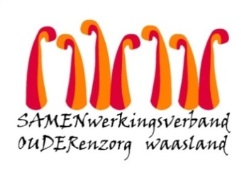 Nieuwsbrief wzc De Ark – 9 november 2020Beste , familie, mantelzorger, Uit de eerste screening van de nauwe risicocontacten in de nest blijkt dat 2 bewoners een positieve test hebben afgelegd.  De familie van de betrokken bewoners zijn hiervan meteen op de hoogte gebracht. Beide bewoners zijn overgebracht naar de cohorte-afdeling in woonzorgcentrum Heilig Hart.  Uit voorzorg zijn we van bubbelisolatie overgegaan naar druppel-contactisolatie.   Dit wil zeggen dat alle bewoners van de nest op hun kamer blijven.   Afdeling de duifNaar aanleiding van deze nieuwe besmettingen werden vandaag alle bewoners en medewerkers van afdeling de duif gescreend.  Alle families van deze afdeling worden gecontacteerd.  We houden jullie van de resultaten op de hoogte.Verloop van de testingIngeval van besmetting testen we op dag 1 en dag 5. De herscreening voor de bewoners van de nest volgt morgen,  dinsdag 10 november 2020. De herscreening voor de bewoners en medewerkers van de graan en de pluim staat gepland op vrijdag 13 november 2020.   De graan en de pluimTot de resultaten gekend zijn verblijven de bewoners van de graan en de pluim in bubbelisolatie. Zij wonen dus gescheiden van de overige bewoners in de nest.BezoekregelingIn het algemeen wordt de druppel-contactisolatie stopgezet na 14 dagen, dit is de incubatietijd (tijdens deze periode kan je het virus ontwikkelen).  Concreet naar de bezoekregeling betekent dit voor de nest dat de kamerisolatie stopt op 21 november 2020.  Voor de graan en de pluim wordt de bezoekregeling opgeschort tot alle resultaten van de herscreening vrijdag 13 november gekend zijn.  We verwachten de resultaten tegen maandag 16 november.   Videobellen Het paramedisch team neemt nog contact op met de familie of u kan hen contacteren:Nest: daisy.vanmalderen@samenouder.bePluim: annelies.groenwals@samenouder.beGraan: elke.flies@samenouder.beWas en boodschappenMorgen kan de propere was gebracht of opgehaald worden tussen 14 en 16u: graag wel een seintje  aan de hoofdverpleegkundige zodat we deze kunnen klaarzetten: kelly.waterschoot@samenouder.be.Boodschappen die nodig zijn, kunnen morgen ook gebracht worden.Het is even afwachten maar duim alvast met ons mee voor negatieve resultaten.Met vriendelijke groet,Els Van Verre
Dagelijks verantwoordelijke